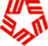 Lamar UniversityFaculty Senate Meeting November 6, 2013Meeting Time:  3:15-4:15 PMPlace: Business Building, Landes AuditoriumFaculty Senate AgendaWelcome, Call to Order, Roll Call (Sign In)Guest Speaker-Dr. Peter Kelleher, Associate Provost for Research 
Approval of Minutes-OctoberFaculty Senate President’s Report Old BusinessElections and AppointmentsFaculty Senate Elections-Faculty Senate At Large Replacement-Patricia HeintzelmanUniversity Elections-Judge Joe J. Fisher Lecture Series Committee-Connie HowardAcademic Information Technology-Kammi Maki					University Appointments						Student Government Advisory For Constitution-Sara GubalaDean/Department Evaluations-ongoing (no online evaluations)Admissions Data 2014 FY, Total applications 2281, Total acceptances 754  2013 FY, Total applications 2444, Total acceptances 1006Total Applications b/w 2014-2013- Decrease -163 (6.67%)Total Acceptance b/w 2014-2013 Decrease -252 (25.05%) New Business Meeting with President Evans, Provost Doblin and Vice President Melvin- Faculty Merit Pay On Hold and data from F2.08 scores from all depts. in review-Faculty Senate Task Force on hold until report and data received from administration Attended Desktop Standards Workgroup-Meeting with Priscila Parsons and John Genuardi. Thanks to Larry Osborne and Joe Kruger.Re: Computer Standardization Policy. Survey of faculty needs and other university’s policies. TSUS Council of Faculty Senates and the Texas Council of Faculty Senates Meeting in Austin-Send President and Vice President  http://www.tsus.edu/dashboard.html New Searches- Vice-President for Student Engagement, Vice President Honors College, (Funk and Associates Hired): Dean of Engineering, Director of Web Communications Faculty Handbook Committee-conduct elections to replace Quoc Nam Tran Create Standardized Ballots & Announcements for Candidate Elections for University Committee/Faculty Senate ElectionsFaculty Senate Committee Chair Reports Committee Reports (5 minutes each)	Ad-Hoc Retention- Peggy Doerschuk (Progress)             Faculty Issues- Tom Sowers (Tenure Clock, Minnie Stevens Piper Professor Award,             Tenure Clock Suspension) Academic Issues- Jim Mann (Certificate Programs, Computer Stand. Policy) Distinguished Faculty Lecture- Tommy Thompson (Progress)Budget and Compensation- Nicki Michalski (Faculty and Administrator’s Raises; Online Course Stipend)Research and Development- Cheng Hsien Lin (Developmental Leave)Old BusinessNew BusinessAdjourn